University of Iowa Student Government Elections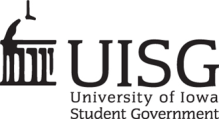 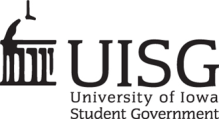 Complaint FormBe sure to give as much description as possible to your complaint, including date, location, potential witnesses, and any evidence to be presented to the Student Elections Commissioner. Please attach any additional pages and submit to the CSIL Office (145 IMU)Name (Candidate in violation):  	Violation:Description of Violation:Name (Plaintiff):  	Signature:                                                                                                                              Date:  	SEC Signature:  	Hearing Date:  	Decision:  	